Suggested EquipmentSample Container (1 Gallon / 4 Liter Cubetainer)FunnelBucketRopeBags, 15 x 24Security SealSample Control & Chain of Custody formGlovesDistilled or deionized water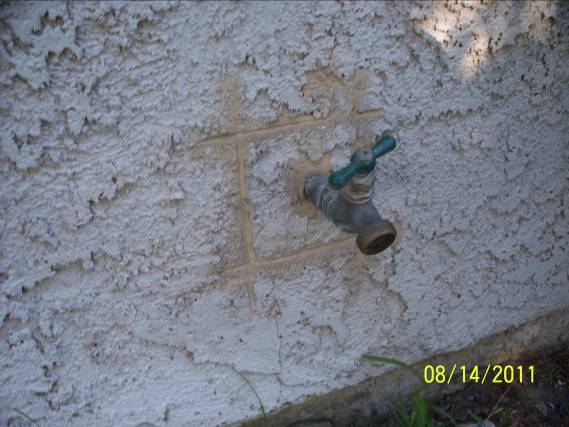 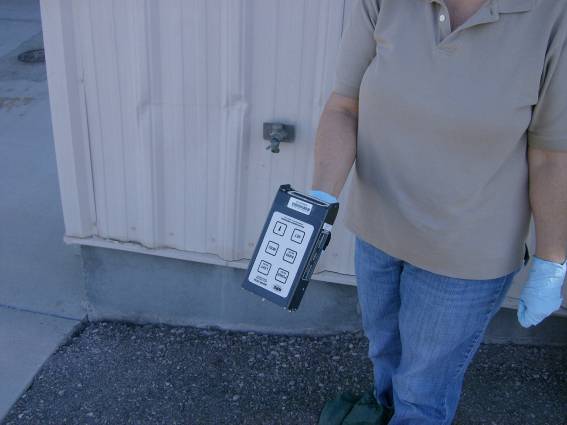 Gather all the required equipment before you depart for the field.  This is a list of suggested equipment.  Add or remove equipment as needed.Choose a location to collect a tap or well sample.Take a picture of the sample location and surrounding area.  Submit with the other sample collection information.Perform an exposure rate survey (waist high) and contamination survey (ground).  Record the measurements.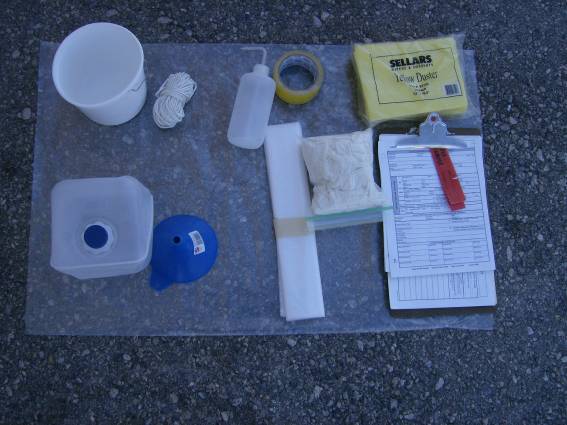 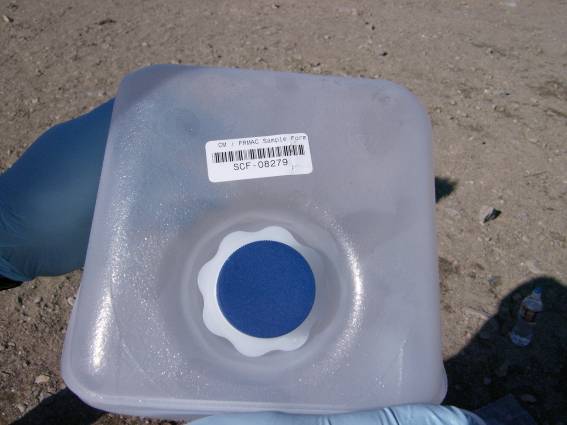 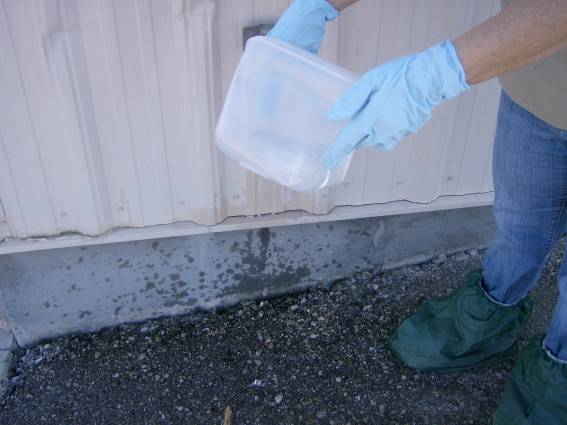 At the sample location, arrange all needed supplies on a clean surfacePlace a SCF barcode on the sample container. Rinse out the sample container and cap with deionized or distilled water.Purge the tap to get a sample from the well supply and not the lines.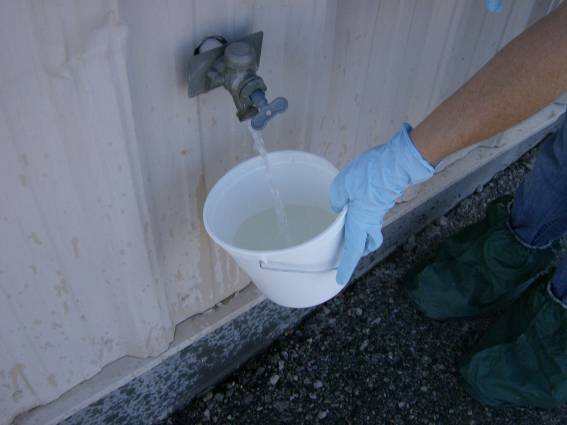 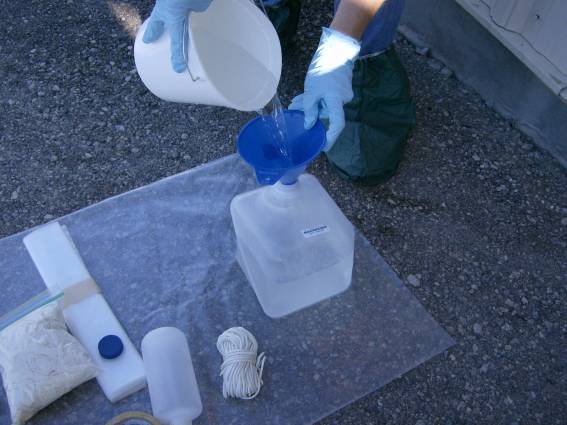 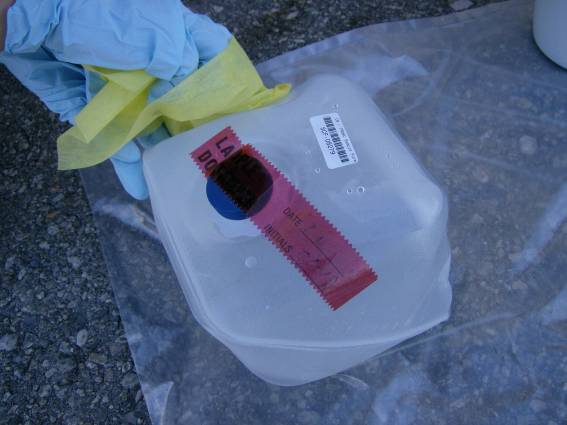 Fill the bucket.Using the funnel fill the 1 gallon (4 liter) sample container.  Stop 1 inch from the top.If needed, rinse the outside of the container with deionized or distilled water.  Dry the outside of the sample container.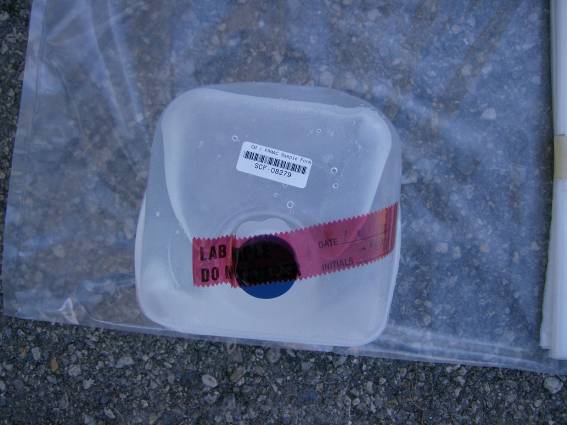 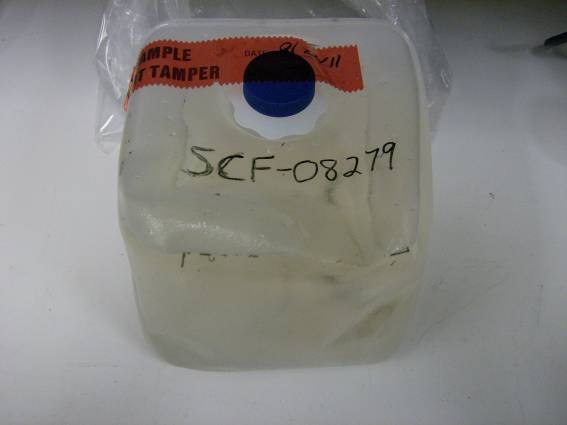 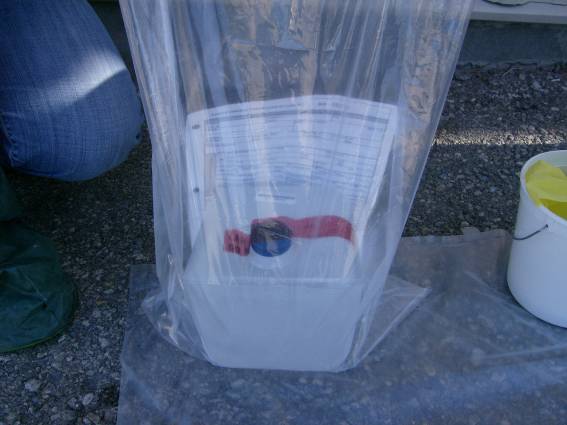 To prevent leaks, wrap tape around the lid and container (not shown in the picture).  Place a Security Seal over the opening.If needed, use an indelible marker to write the SCF number on the sample container.  Place into a clean plastic bag.Complete the Sample Control and Chain of Custody Form and input into the tablet. If background permits, survey the sample bag and record results on the SCF.